基本信息基本信息 更新时间：2024-05-18 10:55  更新时间：2024-05-18 10:55  更新时间：2024-05-18 10:55  更新时间：2024-05-18 10:55 姓    名姓    名王庆王庆年    龄42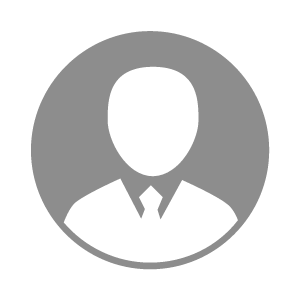 电    话电    话下载后可见下载后可见毕业院校东北农业大学邮    箱邮    箱下载后可见下载后可见学    历本科住    址住    址bb期望月薪10000-20000求职意向求职意向技术场长,禽技术服务经理技术场长,禽技术服务经理技术场长,禽技术服务经理技术场长,禽技术服务经理期望地区期望地区不限不限不限不限教育经历教育经历就读学校：东北农业大学 就读学校：东北农业大学 就读学校：东北农业大学 就读学校：东北农业大学 就读学校：东北农业大学 就读学校：东北农业大学 就读学校：东北农业大学 工作经历工作经历工作单位：黑龙江北农大科技有限公司 工作单位：黑龙江北农大科技有限公司 工作单位：黑龙江北农大科技有限公司 工作单位：黑龙江北农大科技有限公司 工作单位：黑龙江北农大科技有限公司 工作单位：黑龙江北农大科技有限公司 工作单位：黑龙江北农大科技有限公司 自我评价自我评价为人正直，踏实肯干，吃苦耐劳，
短板：暂无驾照、不会开车，暂无执业兽医资格证
从事蛋鸡行业十几年，具有规模化鸡场场长经验5年以上，对蛋鸡、青年鸡、肉鸡饲养管理、疾病防控、诊治为人正直，踏实肯干，吃苦耐劳，
短板：暂无驾照、不会开车，暂无执业兽医资格证
从事蛋鸡行业十几年，具有规模化鸡场场长经验5年以上，对蛋鸡、青年鸡、肉鸡饲养管理、疾病防控、诊治为人正直，踏实肯干，吃苦耐劳，
短板：暂无驾照、不会开车，暂无执业兽医资格证
从事蛋鸡行业十几年，具有规模化鸡场场长经验5年以上，对蛋鸡、青年鸡、肉鸡饲养管理、疾病防控、诊治为人正直，踏实肯干，吃苦耐劳，
短板：暂无驾照、不会开车，暂无执业兽医资格证
从事蛋鸡行业十几年，具有规模化鸡场场长经验5年以上，对蛋鸡、青年鸡、肉鸡饲养管理、疾病防控、诊治为人正直，踏实肯干，吃苦耐劳，
短板：暂无驾照、不会开车，暂无执业兽医资格证
从事蛋鸡行业十几年，具有规模化鸡场场长经验5年以上，对蛋鸡、青年鸡、肉鸡饲养管理、疾病防控、诊治为人正直，踏实肯干，吃苦耐劳，
短板：暂无驾照、不会开车，暂无执业兽医资格证
从事蛋鸡行业十几年，具有规模化鸡场场长经验5年以上，对蛋鸡、青年鸡、肉鸡饲养管理、疾病防控、诊治为人正直，踏实肯干，吃苦耐劳，
短板：暂无驾照、不会开车，暂无执业兽医资格证
从事蛋鸡行业十几年，具有规模化鸡场场长经验5年以上，对蛋鸡、青年鸡、肉鸡饲养管理、疾病防控、诊治其他特长其他特长熟悉动物基础医学、预防医学和临床医学的基本理论，
了解动物科学方面的基本知识，了解动物致病因素和疾病的发生、发展及转归的规律，
掌握现代诊断、预防、治疗、控制和消灭动物疾病的基本知识和技能。
禽疾病的防控，禽病的剖检、诊断和治疗。熟悉动物基础医学、预防医学和临床医学的基本理论，
了解动物科学方面的基本知识，了解动物致病因素和疾病的发生、发展及转归的规律，
掌握现代诊断、预防、治疗、控制和消灭动物疾病的基本知识和技能。
禽疾病的防控，禽病的剖检、诊断和治疗。熟悉动物基础医学、预防医学和临床医学的基本理论，
了解动物科学方面的基本知识，了解动物致病因素和疾病的发生、发展及转归的规律，
掌握现代诊断、预防、治疗、控制和消灭动物疾病的基本知识和技能。
禽疾病的防控，禽病的剖检、诊断和治疗。熟悉动物基础医学、预防医学和临床医学的基本理论，
了解动物科学方面的基本知识，了解动物致病因素和疾病的发生、发展及转归的规律，
掌握现代诊断、预防、治疗、控制和消灭动物疾病的基本知识和技能。
禽疾病的防控，禽病的剖检、诊断和治疗。熟悉动物基础医学、预防医学和临床医学的基本理论，
了解动物科学方面的基本知识，了解动物致病因素和疾病的发生、发展及转归的规律，
掌握现代诊断、预防、治疗、控制和消灭动物疾病的基本知识和技能。
禽疾病的防控，禽病的剖检、诊断和治疗。熟悉动物基础医学、预防医学和临床医学的基本理论，
了解动物科学方面的基本知识，了解动物致病因素和疾病的发生、发展及转归的规律，
掌握现代诊断、预防、治疗、控制和消灭动物疾病的基本知识和技能。
禽疾病的防控，禽病的剖检、诊断和治疗。熟悉动物基础医学、预防医学和临床医学的基本理论，
了解动物科学方面的基本知识，了解动物致病因素和疾病的发生、发展及转归的规律，
掌握现代诊断、预防、治疗、控制和消灭动物疾病的基本知识和技能。
禽疾病的防控，禽病的剖检、诊断和治疗。